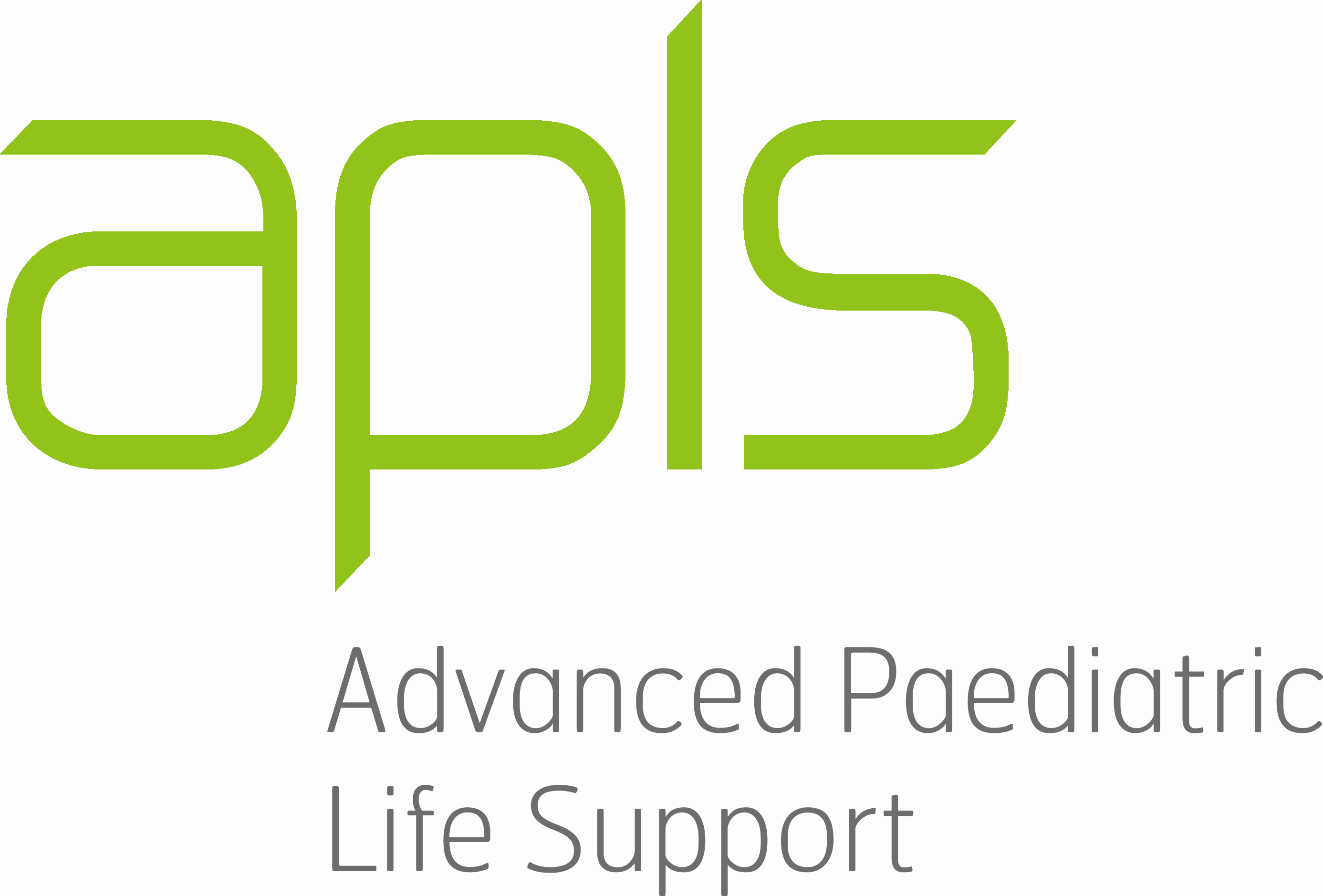 ADVANCED PAEDIATRIC LIFE SUPPORT COURSE 2022       APLS COURSE PROGRAM: [LOCATION] - DAY 1 – [DATE]ADVANCED PAEDIATRIC LIFE SUPPORT COURSE 2022        APLS COURSE PROGRAM: [LOCATION] - DAY 2 – [DATE] ADVANCED PAEDIATRIC LIFE SUPPORT COURSE 2022       APLS COURSE PROGRAM: [LOCATION] - DAY 3 – [DATE]0900 – 1000FACULTY MEETING & Instructor Development All faculty0945 - 1000RegistrationCandidates1000 - 1030 Welcome and Aims1030 - 1115Interactive Plenary:Cardiac Arrest and Advanced Life Support (instructor notes)Including approach to neonatal resuscitationAims: -Early interaction between faculty and candidates -To recall and consolidate online learning and demonstrate:Knowledge of sequence of BLS/ALS algorithmsKnowledge of key priorities in neonatal resuscitationLed by: Candidates in their colour groupsMin 1 instructor per group - allocate as mentor group 1115 – 121518 candidates divided into 2 groups of 9Basic & Advanced Life Support Skill StationsAirway Patency & Ventilation (A) (revised)Airway Patency & Ventilation (B) (revised)BLS/AED/Defib & Rhythms (C) – Group 1BLS/AED/Defib & Rhythms (D) – Group 2BLS/AED/Defib & Rhythms (E) – Group 3X 3X 3Pre allocate: Lead Facilitator(F) & Choke/BLS/Defib DemonstratorsX 2X 2 X 21215 - 1300LUNCH 1300 - 1400Basic & Advanced Life Support Skill StationsCont’d as aboveCont’d1400 - 1430DemonstrationCardiac ScenarioIncluding “ground rules” and orientation to scenarios(Instructor resources: Facilitating Scenarios; Scenario Teaching Instructor Guide; Post-Scenario Debriefing)Instructor:  Debriefer:Candidate:  Assistants x2:  1430 - 1630Cardiac Scenario Teaching Sessions
(3 x 40 mins)Cardiac Scenario A  - scenario 1 / 2Cardiac Scenario B  - scenario 3 / 4Cardiac Scenario C  - scenario 5 / 6OR use Scenario 7 & 8 if preferred1630 - 1640Meet with mentor/mentee TEA/COFFEEAll faculty & candidates1640 - 1700FACULTY MEETINGAll faculty1700 - 1800Practical skills testingBLS
Defibrillation (2 instructors/station)Airway1.2.3.    1815FACULTY MEETINGAll faculty0800 - 0845Serious Illness Interactive Plenary:Structured approach to serious illness
Aim: To recall and consolidate online learning and demonstrate:The structured approach to the seriously ill childThe clinical assessment sequence to identify life-threatening illness in a child. (instructor notes) (activity) Led by: Assistant: 0845 - 0945Workshops on Seriously Ill Child (2x 30 mins)1. Pain Management 2. Fluid and Electrolytes3. Sepsis4. Transportation (ppt) (word) 1.2.3.4.0945 - 1000TEA/COFFEE1000 - 1100Workshops on Seriously Ill Child (2x 30 mins)Cont’d Cont’d1100 - 1120Demonstration Illness ScenarioInstructor:  Debriefer:Candidate:  Assistants x2:   1120 – 1200Scenario 1&21200 - 1240Scenario 3&4Illness Scenario Teaching Sessions (2x 40 mins)Serious Illness A & B 1  - scenario 1/2 + 3/4Serious Illness A & B 2  - scenario 1/2 + 3/4Serious Illness A & B 3 - scenario 1/2 + 3/41.2.3.1240 - 1320LUNCH1320 - 1440Illness Scenario Teaching Sessions (2x 40 mins)Serious Illness C  - scenario 5 / 6Serious Illness D  - scenario 7 / 8Serious Illness E  - scenario 9 / 101.2.3.1440 - 1450BREAK1440 – 15301530 – 1610Illness Scenario Teaching Sessions (2x 40 mins)Serious Illness C  - scenario 5 / 6 & F 11/12Serious Illness D  - scenario 7 / 8 & F 11/12Serious Illness E  - scenario 9 / 10 &  F 11/121.2.3.1610 - 1630TEA/COFFEE  Faculty Meeting/Mentor meetingsAll faculty1630 - 1650Spinal Skills (video) followed by Q& ASpinal Skills - C-spine, Pelvic Binders, Log Roll+/- 4 Groups for log rolling1650 - 1740Interactive Plenary:Structured Approach to Trauma
(activity sheet) Aim: To recall and consolidate online learning and demonstrate:The structured approach to the seriously injured childThe identification of life-threatening injuries in a childLed by: 
Assistant: 0800 – 1000Emergency Skills Stations 
(3 x 40 mins)Vascular Access (IO / UVC)Chest procedures (ICC, Pericardiocentesis) Safe Emergency Airway Management(+ SEAM video link)         Radiology 1. x 22. x 23. x 34. x 21000 - 1020MORNING TEA/MEET YOUR MENTOR/MENTEE1020 - 1100Emergency Skill Stations 
(1 x 40 mins)Vascular Access (IO / UVC)Chest procedures (ICC, Pericardiocentesis) Safe Emergency Airway Management(+ SEAM video link)         Radiology Cont’d1100-1120Demonstration Trauma Scenario Instructor:  Debriefer:Candidate:  Assistants x2:1120 - 1125BREAK1125 - 1325Trauma Scenario Teaching Sessions
(3x 40 mins)1. Trauma Scenario A  - scenario 1 / 22. Trauma Scenario B  - scenario 3 / 43. Trauma Scenario C  - scenario 5 / 6OR use Scenario 7 & 8 if preferredX 2X 2X 21325 - 1410LUNCH/FACULTY MEETINGAll faculty1410 - 1530Testing Stations 1. MCQ2. Scenarios 	1                    	2                   	3                    RetestingAllocated on day 31530 - 1600FACULTY MEETINGAll faculty1600 - 1615Feedback to candidates and course closure.All faculty